Informācija plašsaziņas līdzekļiem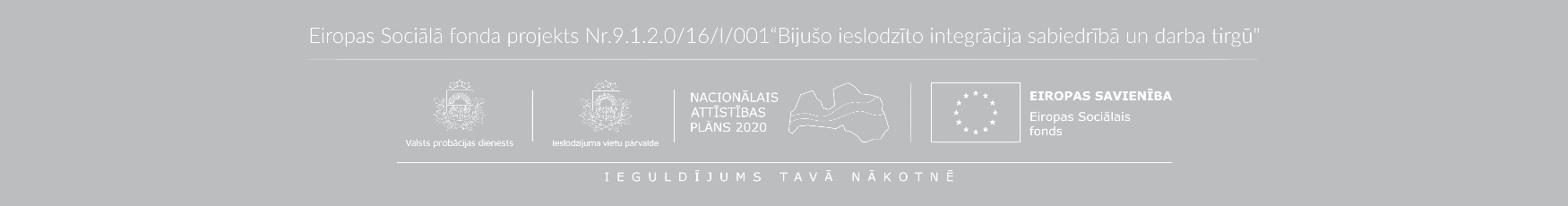 2017. gada 8. decembrīNotiks Ieslodzījuma vietu pārvaldes un Valsts probācijas dienesta brīvprātīgajiem veltīta konferenceAtzīmējot Apvienoto Nāciju Organizācijas (ANO) Starptautisko Brīvprātīgā darba dienu ekonomiskajai un sociālajai attīstībai, šī gada 8. decembrī viesnīcā Riga Mercure Center Hotel notiks Ieslodzījuma vietu pārvaldes (IeVP) un Valsts probācijas dienesta (VPD) brīvprātīgajiem veltīta konference "Brīvprātīgi par drošāku sabiedrību – saskarsmes ceļvedis".Ikviens noziedzīgais nodarījums, kas vērsts pret konkrētu indivīdu, ietekmē visu sabiedrību kopumā. Brīvprātīgo iesaiste noziedzības prevencijā ir būtisks resurss drošākas sabiedrības veidošanā un sekmē noziedzīgu nodarījumu izdarījušo personu efektīvu reintegrāciju. Brīvprātīgā darba veicēji ir patiesi entuziasti, kuri apzinās atbildību par notiekošajiem procesiem sabiedrībā un ir gatavi aktīvi līdzdarboties, lai veidotu drošāku sabiedrību.Konferencē uzrunas teiks Tieslietu ministrs Dzintars Rasnačs, IeVP priekšniece ģenerāle Ilona Spure, VPD vadītājs Mihails Papsujevičs, Katoļu priesteris, Kalna svētību kopienas kapelāns Andrejs Mediņš, Dakteris Klauns Raimonds Jirgensons, Nodarbinātības valsts aģentūras projekta www.brīvprātīgie.lv vadītājs Ints Teterovskis, Katoļu baznīcas kalpotāja Daina Strelevica, VPD brīvprātīgā izlīguma starpniece Viola Lāce un kustības "Ghetto Games" vadītājs Raimonds Elbakjans.Konferences ietvaros IeVP un VPD brīvprātīgie kopā ar darbiniekiem piedalīsies darbnīcās, apgūstot praktiskās prasmes veiksmīgākas saskarsmes veidošanā ar probācijas klientiem un ieslodzītajiem. Visu darbnīcu vadītāji šajā konferencē ir gatavi brīvprātīgi dalīties savās prasmēs ar konferences dalībniekiem. Sadarbībā ar VPD pasākuma tiešraidi 8. decembrī no plkst. 9.30 būs iespējams vērot tiešraidē Facebook lapā “Esi līdzgaitnieks jauniešiem”.Kopumā VPD darbojas 63 brīvprātīgie: izlīguma procesa starp cietušo un likumpārkāpēju ar starpnieka palīdzību organizēšanā un vadīšanā – 16 brīvprātīgie, līdzgaitnieki, kā atbalsta personas probācijas klientiem vecumā no 14 gadiem līdz 25 gadiem – 36 brīvprātīgie, atbalsta un atbildīguma apļos (darbs ar dzimumnoziedzniekiem) – 11 brīvprātīgie. Arī IeVP Eiropas Sociālā fonda (ESF) projekta “Bijušo ieslodzīto integrācija sabiedrībā un darba tirgū” ietvaros šogad uzsākusi brīvprātīgo kopienas attīstīšanu ieslodzījuma vietās. Šogad darbam ar personām ieslodzījumā ir apmācīti 38 brīvprātīgie un 47 līdzgaitnieki. Kā arī projekts paredz pētījuma veikšanu par brīvprātīgā darba un sabiedrības iesaistes iespējām kriminālsodu izpildē.Konference "Brīvprātīgi par drošāku sabiedrību – saskarsmes ceļvedis" tiek organizēta IeVP ESF projekta “Bijušo ieslodzīto integrācija sabiedrībā un darba tirgū” ietvaros, sadarbībā ar VPD.IeVP ESF projekts “Bijušo ieslodzīto integrācija sabiedrībā un darba tirgū” (identifikācijas Nr. 9.1.2.0/16/I/001) tiek īstenots sadarbībā ar VPD un NVA. Projektu 85% apmērā finansē ESF, un 15 % ir valsts budžeta finansējums.Informāciju sagatavoja:Jūlija Ņikitina
Ieslodzījuma vietu pārvaldes
Eiropas Sociālā fonda projekta Nr. 9.1.3.0/16/I/001"Resocializācijas sistēmas efektivitātes paaugstināšana" 
informatīvo pasākumu koordinatore un projekta vadītāja asistente komunikācijas jautājumos
E-pasts: julija.nikitina@ievp.gov.lvTel.: 67290265Mob. 27027298